Консультация для родителей «Нравственно-патриотическое воспитание детей дошкольного возраста»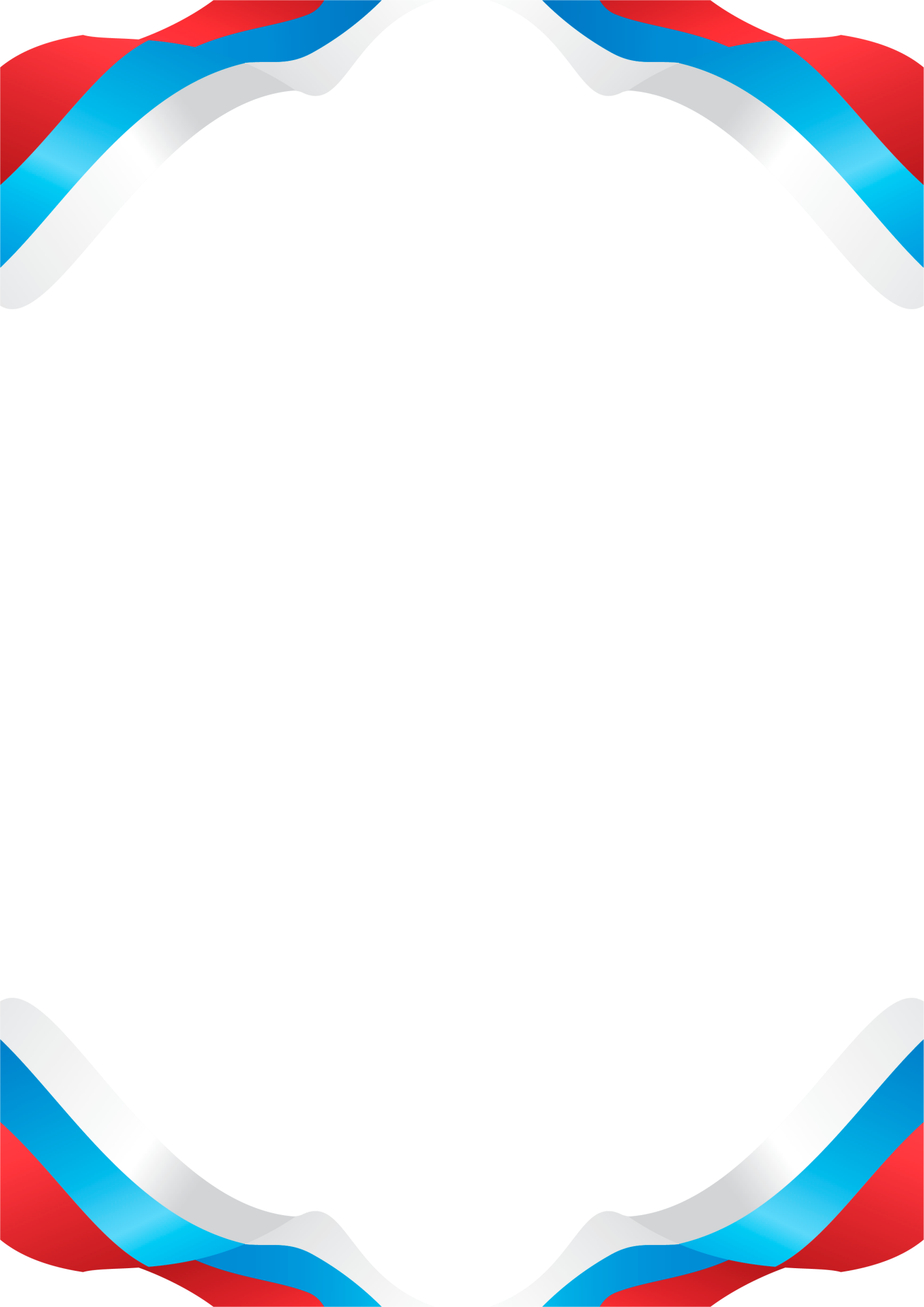 О важности приобщения ребенка к культуре своего народа написано много, поскольку обращение к отеческому наследию воспитывает уважение, гордость за землю, на которой живешь. Поэтому детям необходимо знать и изучать культуру своих предков. Именно акцент на знание истории народа, его культуры поможет в дальнейшем с уважением и интересом относиться к культурным традициям других народов.Нравственно-патриотическое воспитание ребенка - сложный педагогический процесс. В основе его лежит разви тие нравственных чувств.Понятие «Родина» включает в себя все условия жизни: территорию, климат, природу, организацию общественной жизни, особенности языка и быта, однако к ним не сводится. Историческая, пространственная, расовая связь людей ведет к формированию их духовного подобия. Сходство в духовной жизни способствует общению и взаимодействию, что в свою очередь порождает творческие усилия и достижения, придающие особое своеобразие культуре.Чувство Родины... Оно начинается у ребенка с отношения к семье, к самым близким людям - к матери, отцу, бабушке, дедушке. Это корни, связывающие его с родным домом и ближайшим окружением.Чувство Родины начинается с восхищения тем, что видит перед собой малыш, чему он изумляется и что вызывает отклик в его душе... И хотя многие впечатления еще не осознаны им глубоко, но, пропущенные через детское восприятие, они играют огромную роль в становлении личности патриота.Россия - родина для многих. Но для того чтобы считать себя ее сыном или дочерью, необходимо ощутить духовную жизнь своего народа и творчески утвердить себя в ней, принять русский язык, историю и культуру страны как свои собственные. Однако национальная гордость не должна выраждаться в тупое самомнение и самодовольство. Настоящий патриот учится на исторических ошибках своего народа, на недостатках его характера и культуры. Национализм же ведет к взаимной ненависти, обособлению, культурному застою.«Русский народ не должен терять своего нравственного авторитета среди других народов - авторитета, достойно завоеванного русским искусством, литературой. Мы не должны забывать о своем культурном прошлом, о наших памятниках, литературе, языке, живописи… Национальные отличия сохранятся и в 21 веке, если мы будем озабочены воспитанием душ, а не только передачей знаний».Именно поэтому родная культура, как отец и мать, должна стать неотъемлемой частью души ребенка, началом, порождающим личность.В нравственно-патриотическом воспитании огромное значение имеет пример взрослых, в особенности же близких людей. На конкретных фактах из жизни старших членов семьи (дедушек и бабушек, участников Великой Отечественной войны, их фронтовых и трудовых подвигов) необходимо привить детям такие важные понятия, как «долг перед Родиной», «любовь к Отечеству», «ненависть к врагу», «трудовой подвиг» и т.д. Важно подвести ребенка к пониманию, что мы победили потому, что любим свою Отчизну, Родина чтит своих героев, отдавших жизнь за счастье людей. Их имена увековечены в названиях городов, улиц, площадей, в их честь воздвигнуты памятники.Духовный, творческий патриотизм надо прививать с раннего детства. Но подобно любому другому чувству, пат риотизм обретается самостоятельно и переживается индивидуально. Он прямо связан с личной духовностью человека, ее глубиной.Сейчас к нам постепенно возвращается национальная память, и мы по-новому начинаем относиться к старинным праздникам, традициям, фольклору, художественным промыслам, декоративно-прикладному искусству, в которых народ оставил нам самое ценное из своих культурных достижений, просеянных сквозь сито веков.1. Окружающие предметы, впервые пробуждающие душу ребенка, воспитывающие в нем чувство красоты, любознательность, должны быть национальными. Это поможет детям с самого раннего возраста понять, что они — часть великого русского народа.2. Необходимо широко использовать все виды фольклора (сказки, песенки, пословицы, поговорки, хороводы и т.д.). В устном народном творчестве как нигде сохранились особенные черты русского характера, присущие ему нравственные ценности, представления о добре, красоте, правде, храбрости, трудолюбии, верности. Знакомя детей с поговорками, загадками, пословицами, сказками, мы тем самым приобщаем их к общечеловеческим нравственным ценностям. В русском фольклоре каким-то особенным образом сочетаются слово, музыкальный ритм, напевность. Адресование детям потешки, прибаутки, заклички звучат как ласковый говорок, выражая заботу, нежность, веру в благополучное будущее. В пословицах и поговорках метко оцениваются различные жизненные позиции, высмеиваются недостатки, восхваляются положительные качества людей. Особое место в произведениях устного народного творчества занимают уважительное отношение к труду, восхищение мастерством человеческих рук. Благодаря этому, фольклор является богатейшим источником познавательного и нравственного развития детей.3. Большое место в приобщении детей к народной культуре должны занимать народные праздники и традиции. В них фокусируются накопленные веками тончайшие наблюдения за характерными особенностями времен года, погодными изменениями, поведением птиц, насекомых, растений. Причем эти наблюдения непосредственно связаны с трудом и различными сторонами общественной жизни человека во всей их целостности и многообразии.4. Очень важно ознакомить детей с народной декоративной росписью. Она, пленяя душу гармонией и ритмом, способна увлечь ребят национальным изобразительным искусством.Обобщая сказанное, можно заключить, что образовательная цель программы состоит в приобщении детей ко всем видам национального искусства - от архитектуры до живописи, от пляски, сказки и музыки до театра. Именно такой представляется нам стратегия развития личностной культуры ребенка как основы его любви к Родине.Воспитать патриота своей Родины - ответственная и сложная задача, решение которой в дошкольном детстве только начинается. Планомерная, систематическая работа, использование разнообразных средств воспитания, общие усилия детского сада и семьи, ответственность взрослых за свои слова и поступки могут дать положительные результаты и стать основой для дальнейшей работы по патриотическому воспитанию.